EMEFEI _______________________________________________NOME:____________________________________________PROFESSOR:______________________________ANO: 1°ANOLEIA E COPIE NO CADERNOPATOPA- PE-PI - PO - PU -PÃOPATO  PIPOCAPIPA   PULOPAPO  PIANOPAPA PAI PIADA PIÃOPIAPÉPÁ                 APELIDOPATATI         PATATÁRATO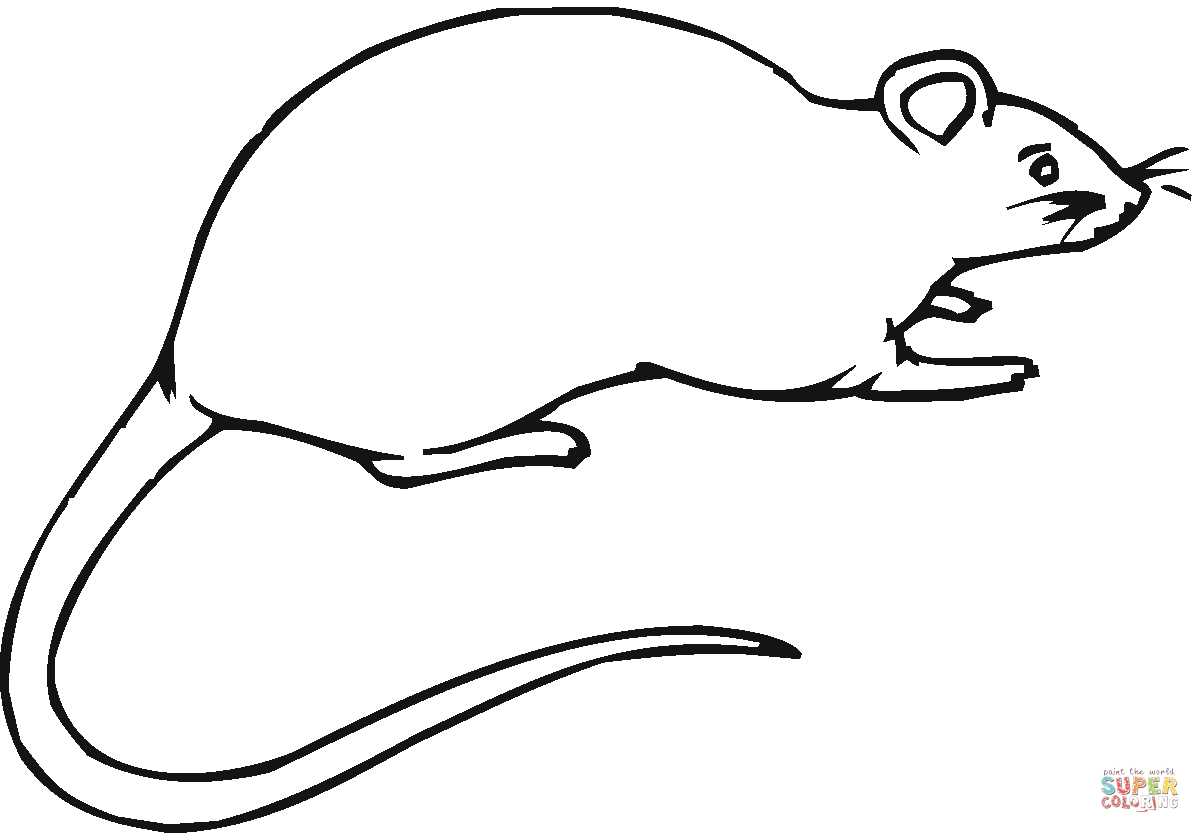 RA-RE -RI-RO-RU-RÃO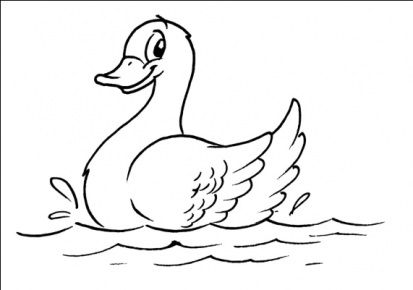 RABO             RUAREDE              RALORODA             RIORODO            ROBÔRICO              RIUREI                 RUIROUPA          RAMOSAPO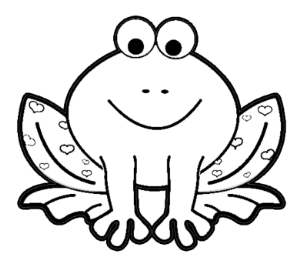 SA- SE- SI –SO- SU-SÃOSOFÁ          SOMASUCO          SACOSACOLA      SAPOSABIÁ          SEDESINO          SOCOSOPA          SOFIASELO          SALADASABÃO       SAIASUADO       SOMASEDE            SUELISETE            SEMANA